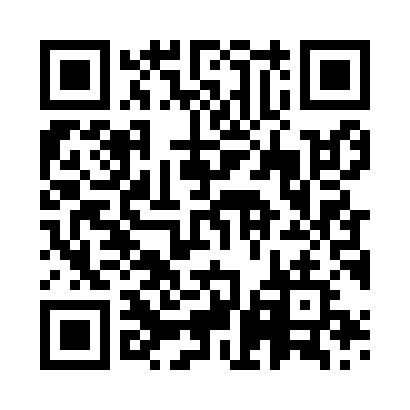 Prayer times for Zujai, LithuaniaMon 1 Jul 2024 - Wed 31 Jul 2024High Latitude Method: Angle Based RulePrayer Calculation Method: Muslim World LeagueAsar Calculation Method: HanafiPrayer times provided by https://www.salahtimes.comDateDayFajrSunriseDhuhrAsrMaghribIsha1Mon2:454:451:257:1010:0411:582Tue2:454:451:257:1010:0411:583Wed2:454:461:257:1010:0311:574Thu2:464:471:257:0910:0311:575Fri2:464:481:257:0910:0211:576Sat2:474:491:257:0910:0111:577Sun2:474:501:267:0910:0011:578Mon2:484:521:267:089:5911:569Tue2:494:531:267:089:5911:5610Wed2:494:541:267:079:5811:5611Thu2:504:551:267:079:5711:5512Fri2:504:571:267:069:5511:5513Sat2:514:581:267:069:5411:5414Sun2:514:591:277:059:5311:5415Mon2:525:011:277:059:5211:5316Tue2:535:021:277:049:5111:5317Wed2:535:041:277:039:4911:5218Thu2:545:051:277:039:4811:5219Fri2:555:071:277:029:4611:5120Sat2:555:081:277:019:4511:5121Sun2:565:101:277:009:4311:5022Mon2:575:121:277:009:4211:4923Tue2:575:131:276:599:4011:4924Wed2:585:151:276:589:3911:4825Thu2:595:171:276:579:3711:4726Fri2:595:181:276:569:3511:4627Sat3:005:201:276:559:3311:4628Sun3:015:221:276:549:3211:4529Mon3:015:231:276:539:3011:4430Tue3:025:251:276:529:2811:4331Wed3:035:271:276:519:2611:42